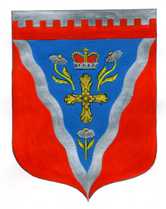 Совет депутатовмуниципального образования Ромашкинское сельское поселениемуниципального образования Приозерский муниципальный районЛенинградской областиР Е Ш Е Н И Еот  02  апреля  2019 года                                                                                            № 190«О назначении старост муниципального образования Ромашкинское сельское поселение муниципального образования Приозерский муниципальный район Ленинградской области»В целях реализации ст. 27.1 Федерального закона от 06.10.2003 № 131-ФЗ «Об общих принципах организации местного самоуправления в Российской Федерации», областного закона от 28.12.2018 № 147-оз «О старостах сельских населенных пунктов Ленинградской области и содействии участию населения в осуществлении местного самоуправления в иных формах на частях территорий муниципальных образований Ленинградской области», Решения Совета депутатов от 27.02.2019 № 181 «Об организации деятельности старост сельских населенных пунктов Ленинградской области и общественных советов на частях территорий муниципального образования Ромашкинское сельское поселение муниципального образования Приозерский муниципальный район Ленинградской области», в соответствии с Уставом муниципального образования Ромашкинское сельское поселение муниципального образования Приозерский муниципальный район Ленинградской области, Совет депутатов муниципального образования Ромашкинское сельское поселение муниципального образования Приозерский муниципальный район Ленинградской области  РЕШИЛ:По инициативе схода граждан назначить  старост сельских населенных пунктов муниципального образования Ромашкинское сельское поселение муниципального образования Приозерский муниципальный район Ленинградской области (Приложение 1). Настоящее Решение подлежит публикации в газете «Приозерские ведомости» и размещению на сайте администрации муниципального образования Ромашкинское сельское поселение муниципального образования     Приозерский     муниципальный      район      Ленинградской       области www.ромашкинское.рф и вступает в силу с момента его подписания.Глава муниципального образования                                                                           Т. Н. БлюмРазослано: Дело – 2, Прокуратура – 1, СМИ – 1, сайт - 1                                                                                                                                                  Приложение 1                                                                                               к Решению Совета депутатов МО                                                                                                Ромашкинское сельское поселение                                                                                                МО Приозерский муниципальный                                                                                         район Ленинградской области                                                                            от    02.04.2019   № 190Старосты сельских населенных пунктов муниципального образования Ромашкинское сельское поселение муниципального образования Приозерский муниципальный район Ленинградской области№п/пНаселенный пунктФИО старосты1ЛососевоВолнухин Александр Иванович2ШумиловоАфонин Денис Иванович